График приема граждан   участковыми уполномоченными полиции МО МВД России «Сафоновский» 2019г.Начальник  МО МВД России «Сафоновский»подполковник полиции                                                                                                                                            А.А. Герасимов№фотоФИОзваниедолжностьНомер с/тучастокАдрес УУПтел.УУПДни часы приема граждан1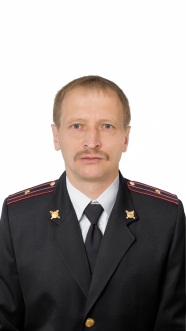 Конашенков   Сергей Васильевичskonashenkov@mvd.ruМайор полицииУУП89991590940Барановское с/п :Бараново, Бибишки,Высокое,Городок,Кудьяр-ово,Кулево,Кряжево,Лустино,Лягушкино,Будка,Селецкое,Сельцово,Шавеево,Владимирское, Диндино,Дурово,Жугино,Забелино,Иваники,Костенки,Мяхново, Надежда,Пушково,Семеньконо, Хорошонки,Храмцово,ЯмищеРыбковское с/п:Зарьево,РыбкиПушкинское с/п:Батурино,Быково, Войновщина,Гридино,Гушино, Дашуты,Демьянково,Лучки,Максимово,Марьино,Петрово,Плоское, Пушкино,Сутки,Терентеево, Филипповог.Сафоново,ул.Привокзальная,д.24,тел.4-18-93 вторник  четверг 17 до 19 субботав здании МО МВД России «Сафоновский»с 15 до 162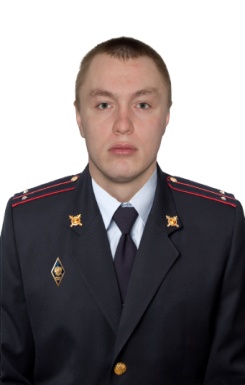  АнтоновИван Ивановичiantonov40@mvd.ruлейтенант полицииУУП89991590932М-он 1;М-он 3, ул.Маяковского, Октябрьская,Доватора,Андреева,Горького,ул.8 Марта, Завокзальная, Южная,1-й,2-й,3-й пр.Володарско-го, ул.Володарскогог.Сафоново,ул.Гагарина,д.8тел. 2-22-43С 17 до 19 Вторник, четверг С 15 до 16 суббота3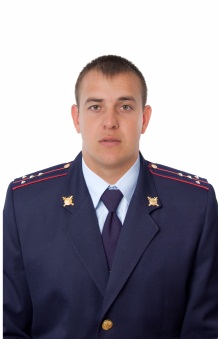 Фролин СергейАлександровичsfrolin@mvd.ruмайор полицииВрио УУП89991590944Ул.Ленинградская,Куйбышева,Дзержинского,Северная,Суворово  Тимирязева,Московская,Горная, Чкалова,Седова,Школьная,,Фрунзе Лермонтова,Тельмана,Бакунина, Колхозная,Краснофлотская,Урицкого, пос.Шахта 3,пос.Шахта 4г.Сафоново,ул.Ленина,д.4ател..4-10-64С 17 до 19 Вторник, четверг С 15 до 16 суббота4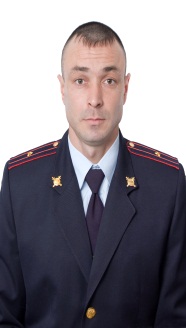 Чернов  Евгений Александровичechernov26@mvd.ruМайор полицииврио УУП89991590934Издешково с/п:с.ИздешковоАндросово, Барсуки,Воронцово, Иваново, Игнатково, Издешково, Какушкино,Леоново,Лукино,Морозово,Милютино, Озеречня, Пареево, Путьково,Чоботово, ШершневоПрудковское с/п:Алексеенково, Арефино,Васюково,Горяйново,Еме-льяново,Звягино,Зимник,Каблуково,Лягушкино,Митино,Монастырщина,Мясоедово,Никулино,Перстенки,Попово,Прудки,Пустыня,Терехово Гжель, Богдановщина,Ашурково, ЖуковоГородище,Дуброво, Дьяково,Сомово,Кузьмино, Мосолово,Немцово, Никитино, Ручково,Самуйлово, Сумароково, Хитрово,ХохловкаСтаросельское с/п:Анцифирово, Барково,Боровщина,Боровая, Ерошино,Желудково,Изъялово,Иваники,Леонтьево,Лаврово,Маль-шово,Никитино,Никулино,Ордыле-во,Осташково,Павлово,Синьково,Старое село, Трофимово, ЯкушкиноЗимницкое с/п:Екатеринино, Зимницы,Новое Истомино, Сань-ково,Уварово,Урюпино,Федино,Алферово,Бессоново,Болохняты,Горлово,Енино,Кононово,Куракино,Марьино,Плешково,Третьяковог.Сафоново,ул.Привокзальная,д.24,тел.4-18-93вторник  четверг 17 до 19 субботав здании МО МВД России «Сафоновский»с 15 до 165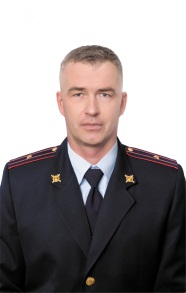 Виноградов  Евгений Валерьевичevinogradov15@mvd.ruМайор полицииСтарший УУП89991590941ул. Советская, ул. Артема, ул. Свободы, ул. Энгельса до пересечения с ул. Ленина, ул.Кирова, ул.Строителей до пересечения с ул.Ленина, ул. Революционная до пересечения с ул.Ленина, ул.Привокзальная, ул. Красногвардейскаяг.Сафоново,ул.Гагарина,д.8тел.2-22-43С 17 до 19 Вторник, четверг С 15 до 16 суббота6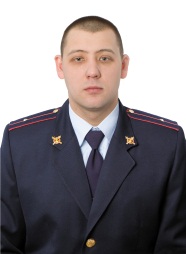 Смирнов  Антон Александровичasmirnov355@mvd.ruСтаршийлейтенант полицииСтарший УУП89991590935пос.Мясокомбината,Районная подстанция, пос. Шахты 1, пос.Шахты 2, ул.Новошахтерская ул.Дачная,пр.Шахтерскийпос. Южный: ул.Репина,Глинки, Толстого,Смоленская,Запольная,Ковалева,Халтурино,Пушкино,Нахимово,Ст.Разина,Л.Чайкиной,Красноармейская,Мираг.Сафоново,ул.Гагарина,д.8тел.2-22-43С 17 до 19 Вторник, четверг С 15 до 16 суббота 7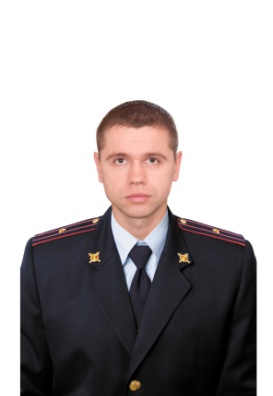 Долбилин  Дмитрий Александровичddolbilin@mvd.ruмайорполицииСтарший УУП89991590939ул.Гагарина,Вахрушева,Заозерная,Заслонова,Шахтерская,Гастелло, Энгельса,ул.Строителей от д.15  до 36 г.Сафоново,ул.Гагарина,д.8тел.2-22-43С 17 до 19 Вторник, четверг С 15 до 16 суббота8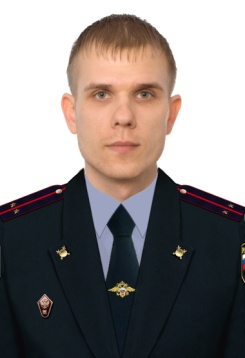 Бойков Максим  Владимировичmboikov4@mvd.ruлейтенант полицииУУП89991590936М-он №2, ул.1-я,2-я Пионерская , ул.Пригородная, ул.Кутузова,ул.Сенная,пр.Сенной,ул.Карла Маркса, ул.Геологов г.Сафоново,ул.Гагарина,д.8тел. 2-22-43С 17 до 19 Вторник, четверг С 15 до 16 суббота9Бойков Максим  Владимировичmboikov4@mvd.ruлейтенант полицииВрио УУП89991590945ул.Ленина, Коммунистическая, левая сторона ул.Энгельса, ул.Кирова д.2-4 ,ул.Строителей от д.№9 до д.№15, ул.Революционная до пересечения с ул.Вахрущеваг.Сафоново,ул.Ленина,д.4ател.4-10-64С 17 до 19 Вторник, четверг С 15 до 16 суббота10Чернов  Евгений Александровичechernov26@mvd.ruМайор полиции Врио УУП89991590931Беленинское с/п :Беленино,Дурово, Залазно,Мишенино,Шубино, Кашкино,Королево,Сергиевское, Покровское,Плоское, Семеновщина, Троица, Николо-Погореловскоес/п:Билино, Батищево,Боченки,Князево,Крюково,Лужки,Николо-Погорелое, Овиновщина,СпичиноКазулинское с/п:Булычево,Белый берег,Вержа,Емельяново,Казулино,Клемятино,Клинково,Митюшино,Рудница,Старково,Терюшнево,Турково,Федино,Харино,Васильевщи-наг.Сафоново,ул.Привокзальная,д.24,тел.4-18-93вторник  четверг 17 до 19 субботав здании МО МВД России «Сафоновский»с 15 до 1611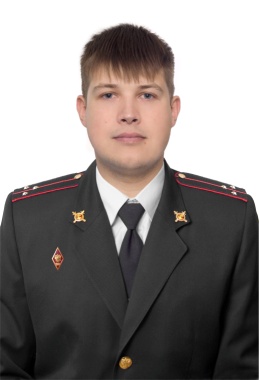 Капцов Евгений Александровичekaptcov@mvd.ruСтаршийлейтенант полицииСтарший УУП89991590933ул.Первомайская, ул.Набережная,ул.Комсомольская,ул.Чапаева,мкр.МЖК, ул.Коммунальная,ул.1-я,2-я Заводская,ул.Дорогобужский  проезд,ул.Парковая,ул.Калинина, ул.Крылова,ул.Восточная,ул.1-я,2 -я Крупскаяг.Сафоново,ул.Ленина,д.4ател.4-10-64С 17 до 19 Вторник, четверг С 15 до 16 суббота12Конашенков   Сергей Васильевичskonashenkov@mvd.ruМайор полицииВрио УУП89991590944Вадинское с/п:Афонаськово, Лев-ково,Лисичино,Неелово, Обухово, Пирогово,с.Лесное,п.ВадиноДроновка, Иванисово,Кузьмино, Будка,Скрепинка,Яковская,с.Васильевское, Вержино, Дроздово, Клемятино,Святцово,Вышегорское с/п :Анохово, Воротыново,Вышегор,Заворово,Княжино,Коптево,Лукшино,Плещеево,Подсобное хозяйство, Следнево, Теребукаг.Сафоново,ул.Привокзальная,д.24,тел.4-18-93вторник  четверг 17 до 19 субботав здании МО МВД России «Сафоновский»с 15 до 1613Фролин СергейАлександровичsfrolin@mvd.ruмайор полициистаршийУУП89991590946Мкр.ГМП,Лядно: ул.Городская, ул.Белинского, ул.Новая,296-298 км.  а/д.Москва-Минскг.Сафоново,ул.Ленина,д.4ат.4-10-64С 17 до 19 Вторник, четверг С 15 до 16 суббота